T. Rośliny kwitnące wiosną.Wyruszamy na (wirtualną) wycieczkęZadanie 1. Oglądaj uważnie i odpowiadaj na pytania pojawiające się na ekranie.Wiosna - pierwsze oznaki w przyrodzie - nowy film edukacyjny dla dzieci po polsku - AbcZabawahttps://www.youtube.com/watch?v=Wjo_Q1OYTmYZwiastuny wiosny - rozpoznajemy wiosenne kwiaty/ Wiosna - Antonio Vivaldi - lekcja dla dziecihttps://www.youtube.com/watch?v=rANDOonihZgZadanie 2. Jakie drzewa kwitną w sadzie?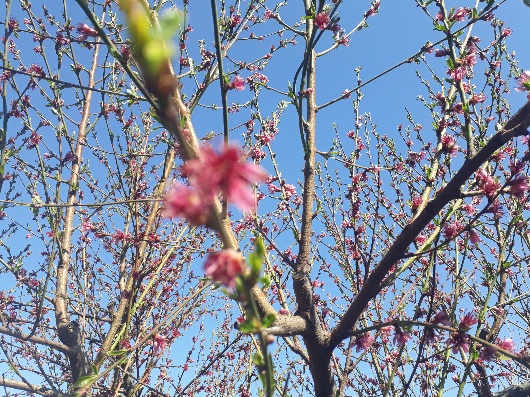 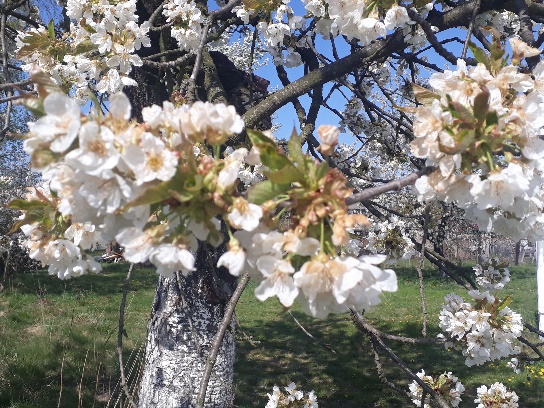              rokbzsianwi                                             ałńjbo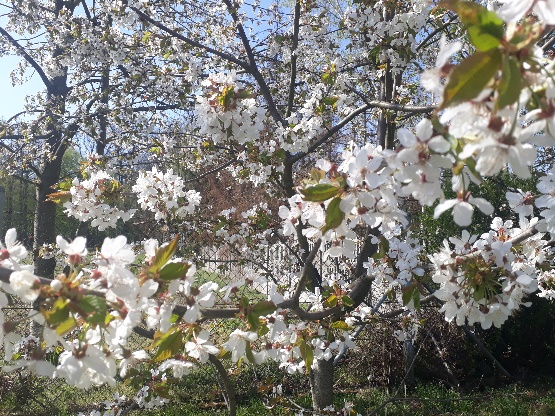                   iwnśiaZadanie 3. Rozpoznaj wiosenne rośliny. Połącz nazwy roślin z odpowiednimi zdjęciami.Rośliny zwiastuny wiosnyhttps://learningapps.org/1386380Zadanie 4. Przeczytaj uważnie treść zagadki i zaznacz prawidłową odpowiedź. Kliknij niebieski znaczek w prawym dolnym rogu by sprawdzić odpowiedź. Jeśli się pomyliłeś odhacz odpowiedź i zaznacz jeszcze raz.https://learningapps.org/9483795Sprawdź co słychać wiosną u Muminka i jego przyjaciółWiosna w Dolinie Muminkówhttps://www.youtube.com/watch?v=T3IAvvLLzhw